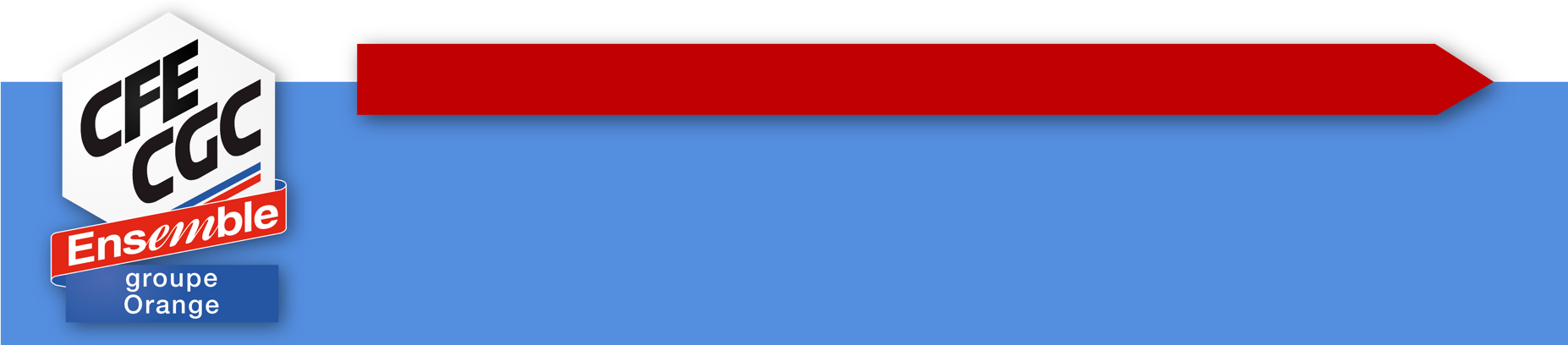 TitulairesSecrétaire du CSE : Xavier PodevinSecrétaire adjoint du CSE : Michel CarlierTrésorier : Laurence CloixTrésorier adjoint : Olivier BatisteCéline CosteCédric DepoutotPascal DouchementFatima HamadiFranca LostysThierry MaillardMayoro NiangBouchra OuelhadjChantal PinPatricia QuédevilleMonique SaadounRené SouillatLaurent Van CraennebroeckCatherine VaudeleauJessie VenerosySuppléantsMalika BaoiouSébastien BerteauAlcino Da CostaAriel DelouyaElisabeth DenysPierre-Luc DureauAudrey GouyonHouda JamiliLudovic LandoisJean-Yves Le BrunAndré LecoubleAnne LefransChristine MartiniAnne-Laurence MularSylvia PetrizChristian PoullainChristophe RabierPatrick ServelReprésentant Syndical : Hugues de Champs